                  PREFEITURA DO MUNICÍPIO DE SÃO PAULO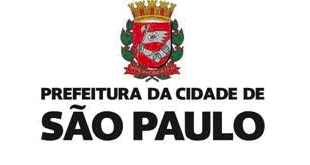                     SECRETARIA MUNICIPAL DE EDUCAÇÃO     DIRETORIA REGIONAL DE EDUCAÇÃO - GUAIANASES                  RUA AGAPITO MALUF, 58 – GUAIANASES.                                         FONE: 3397-7679EDUCAÇÃO INFANTILEDUCAÇÃO INFANTILEDUCAÇÃO INFANTILEDUCAÇÃO INFANTILEDUCAÇÃO INFANTILEDUCAÇÃO INFANTILCEICEICEICEICEICEIUNIDADECLASSECLASSEPERÍODOPERÍODODISPONIBILIDADEED. INF. E ENSINO FUNDAMENTAL IED. INF. E ENSINO FUNDAMENTAL IED. INF. E ENSINO FUNDAMENTAL IED. INF. E ENSINO FUNDAMENTAL IED. INF. E ENSINO FUNDAMENTAL IED. INF. E ENSINO FUNDAMENTAL IEMEIEMEIEMEIEMEIEMEIEMEIUNIDADECLASSECLASSEPERÍODOPERÍODODISPONIBILIDADEEMEI CEU EDNA ALVES DE SOUSA5 A/6 A5 A/6 AINTERINTERLIC. MED. 12/07/17EMEI GESSY GEBARA 6E6EVESPVESPLIC. MED. 07/08/17EMEI GESSY GEBARA 6H6HVESPVESPLIC. MED. 09/08/17EMEI VALDIR AZEVEDO5C5CVESPVESPLIC. MED. 30/06/17FUND IFUND IFUND IFUND IFUND IFUND IUNIDADECLASSECLASSECLASSEPERÍODODISPONIBILIDADEEMEF ANNA LAMBERGA ZEGLIO3 D3 D3 DTARDELIC. MED. 31/08/17EMEF MAILSON DELANE3 A3 A3 ATARDELIC. MED.03/07/17ENSINO FUNDAMENTAL II e MÉDIOENSINO FUNDAMENTAL II e MÉDIOENSINO FUNDAMENTAL II e MÉDIOENSINO FUNDAMENTAL II e MÉDIOENSINO FUNDAMENTAL II e MÉDIOENSINO FUNDAMENTAL II e MÉDIOLINGUA PORTUGUESALINGUA PORTUGUESALINGUA PORTUGUESALINGUA PORTUGUESALINGUA PORTUGUESALINGUA PORTUGUESAUNIDADEAULASAULASAULASPERÍODODISPONIBILIDADEEMEF MAURICIO GOULART202020MANHÃEXERC. CARGOARTEARTEARTEARTEARTEARTEUNIDADEAULASPERÍODOPERÍODOPERÍODODISPONIBILIDADEHISTÓRIAHISTÓRIAHISTÓRIAHISTÓRIAHISTÓRIAHISTÓRIAUNIDADEAULASAULASAULASPERÍODODISPONIBILIDADEGEOGRAFIAGEOGRAFIAGEOGRAFIAGEOGRAFIAGEOGRAFIAGEOGRAFIAUNIDADEAULASAULASAULASPERÍODODISPONIBILIDADEEMEF JOANA ANGELICA DE JESUS, MADRE181818TARDETERMINO CONTRATUALEMEF JOANA ANGELICA DE JESUS, MADRE070707MANHÃTERMINO CONTRATUALCIÊNCIASCIÊNCIASCIÊNCIASCIÊNCIASCIÊNCIASCIÊNCIASUNIDADEAULASAULASAULASPERÍODODISPONIBILIDADEEMEF ANNA LAMBERGA ZEGLIO121212TARDELIC. MED.31/08/17EMEF ELIAS SHAMMASS242424TARDELIC. MED. 14/08/17MATEMÁTICAMATEMÁTICAMATEMÁTICAMATEMÁTICAMATEMÁTICAMATEMÁTICAUNIDADEAULASAULASAULASPERÍODODISPONIBILIDADEEMEF MAURICIO GOULART050505MANHÃTERMINO CONTRATUALEMEF SATURNINO PEREIRA050505TARDEAPOSENTADORIAINGLÊS/LINGUA INGLESAINGLÊS/LINGUA INGLESAINGLÊS/LINGUA INGLESAINGLÊS/LINGUA INGLESAINGLÊS/LINGUA INGLESAINGLÊS/LINGUA INGLESAUNIDADEAULASAULASAULASPERÍODODISPONIBILIDADEEMEF ELIAS SHAMMASS080808MANHÃTERMINO CONTRATUALEMEF JOÃO RIBEIRO DE BARROS080808TARDELIC. MED 10/07/17EMEF JOÃO RIBEIRO DE BARROS252525NOITELIC. MED 10/07/17EDUCAÇÃO FÍSICAEDUCAÇÃO FÍSICAEDUCAÇÃO FÍSICAEDUCAÇÃO FÍSICAEDUCAÇÃO FÍSICAEDUCAÇÃO FÍSICAUNIDADEAULASAULASAULASPERÍODODISPONIBILIDADEEMEF IDEMIA DE GODOY040404TARDELIC. MED. 13/07/17                                                                          ENSINO MÉDIO